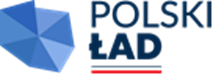 Załącznik nr 1 do SWZOznaczenie sprawy: RGK.271.2.2024     FORMULARZ OFERTY………………………………..………………….….…………………………………………..………………….….…………pełna nazwa/firma, adres, w zależności od podmiotu:, KRS/CEiDG)reprezentowany przez:…………………………………………………… (imię, nazwisko, stanowisko/podstawa do reprezentacji)………………….……Nr tel/fax Wykonawcy……………………………………………..NIP/PESEL……………………………………………..REGON……………………………………………..e-mail                      Zamawiający                                                                                                 Gmina  Zaręby Kościelne                                                                                                 ul. Kowalska 14                                                                                                      07 – 323 Zaręby KościelneNawiązując do ogłoszonego w Biuletynie Zamówień Publicznych trybu podstawowego na: ,, Przebudowa i rozbudowa kompleksu sportowego przy publicznej szkole podstawowej 
im. Jana Pawła II w Zarębach Kościelnych ’’ zobowiązujemy się wykonać przedmiot zamówienia w terminie i na warunkach szczegółowo określonych w SWZ za cenę  przedstawioną w niniejszej ofercie:1.Cena netto: ……………………………………………….. złotychPodatek VAT ( 23%) ……………………………………….. złotychCena brutto : ……………………………………………….złotych2. Udzielamy gwarancji na wykonane prace na okres: ……… miesięcy;Termin płatności do 30 dniTermin realizacji zamówienia ………………………………………………………………….Oświadczam/-y, że:zapoznałem/-liśmy się z treścią SWZ i nie wnoszę/-simy do niej zastrzeżeń, oraz że uznaję/-emy się za związanych określonymi w niej postanowieniami i zasadami postępowania,zdobyłem/-liśmy wszelkie informacje dotyczące dokumentacji budowlanej, roboty budowlanej, konieczne do przygotowania oferty;cena oferty odpowiada całemu zakresowi robót wynikającemu z  „ Dokumentacji”, 
a ponadto zawiera koszty wszystkich robót towarzyszących, bez których wykonanie zamówienia byłoby niemożliwe,	zamówienie zamierzam/-y wykonać bez udziału podwykonawców/ za pomocą podwykonawców, którym zamierzam powierzyć wykonanie części zamówienia, polegającej na (należy wskazać części zamówienia, której wykonanie wykonawca zamierza powierzyć podwykonawcom oraz nazwę i adres podwykonawcy) 
– w przypadku nieoświadczenia się przez Wykonawcę Zamawiający przyjmie, 
iż Wykonawca wykona samodzielnie przedmiot zamówienia*:…………………………………………………………………………………………………………………………………………………………………………………………wypełniłem i załączyłem wszystkie żądane przez Zamawiającego załączniki lub dokumenty,najpóźniej w dniu zawarcia umowy wniosę zabezpieczenie należytego wykonania umowy w formie: ……………………….………………..………………………………uważam/-y się za związanego/-ych ofertą na okres wskazany w treści SWZ, tj. przez okres 30 dni to jest do dnia ………., w razie dokonania wyboru mojej/naszej oferty zobowiązuję/-emy się do zawarcia umowy na warunkach określonych w projektowanych postanowieniach umowy, stanowiącym odpowiednio załącznik nr 7 do SWZ, w miejscu i terminie określonym przez Zamawiającego.oświadczamy, że wypełniliśmy obowiązki informacyjne przewidziane w art. 13 lub art. 14 RODO1) wobec osób fizycznych, od których dane osobowe bezpośrednio lub pośrednio pozyskaliśmy w celu ubiegania się o udzielenie zamówienia publicznego w niniejszym postępowaniu2).1) rozporządzenie Parlamentu Europejskiego i Rady (UE) 2016/679 z dnia 27 kwietnia 2016 r. w sprawie ochrony osób fizycznych w związku z przetwarzaniem danych osobowych i w sprawie swobodnego przepływu takich danych oraz uchylenia dyrektywy 95/46/WE (ogólne rozporządzenie o ochronie danych) (tj. Dz. Urz. UE L 119 
z 04.05.2016 r., str. 1). 2) W przypadku, gdy wykonawca nie przekazuje danych osobowych innych niż bezpośrednio jego dotyczących lub zachodzi wyłączenie stosowania obowiązku informacyjnego, stosownie do art. 13 ust. 4 lub art. 14 ust. 5 RODO treści oświadczenia wykonawca nie składa (usunięcie treści oświadczenia np. przez jego wykreślenie).Oświadczam, że  Wykonawca jest ( właściwe podkreślić): mikroprzedsiębiorstwem,    małym przedsiębiorstwem, średnim przedsiębiorstwem,    dużym przedsiębiorstwemZałącznikami do oferty są:Oświadczenie Wykonawcy/podmiotu udostępniającego zasoby/podwykonawcy składane na podstawie art. 125 ust. 1 ustawy Pzp  DOTYCZĄCE PRZESŁANEK WYKLUCZENIA 
Z POSTĘPOWANIA.Oświadczenie Wykonawcy/podmiotu udostępniającego zasoby/podwykonawcy składane na podstawie art. 125 ust. 1 ustawy Pzp  DOTYCZĄCE  SPEŁNIANIA WARUNKU UDZIAŁU W POSTĘPOWANIU.Zobowiązanie  podmiotu o oddaniu Wykonawcy swoich zasobów w zakresie zdolności technicznych/zawodowych.Dokument należy wypełnić i podpisać kwalifikowanym podpisem elektronicznym lub podpisem zaufanym lub podpisem osobistym.*)Zamawiający zaleca zapisanie dokumentu w formacie PDF. Załącznik nr 2 do SWZ    (Składany wraz z ofertą)Oznaczenie sprawy: RGK.271.2.2024                     Zamawiający                                                                                                 Gmina  Zaręby Kościelne                                                                                                 ul. Kowalska 14                                                                                                      07 – 323 Zaręby KościelneWykonawca/podmiot udostępniający zasoby/podwykonawca1:……………………………………………………………………………......(pełna nazwa/firma, adres, w zależności od podmiotu: NIP/KRS)reprezentowany przez:………………………………………………………………………………(imię, nazwisko, stanowisko/podstawa do reprezentacji)Oświadczenie Wykonawcy/podmiotu udostępniającego zasoby/podywkonawcy1składane na podstawie art. 125 ust. 1 ustawy z dnia 11 września 2019 r. Prawo zamówień publicznych (dalej jako: Ustawa Pzp,DOTYCZĄCE PRZESŁANEK WYKLUCZENIA Z POSTĘPOWANIANa potrzeby postępowania o udzielenie zamówienia publicznego ,, Przebudowa i rozbudowa kompleksu sportowego przy publicznej szkole podstawowej im. Jana Pawła II w Zarębach Kościelnych ’’, prowadzonego przez Gminę Zaręby Kościelne , oświadczam, co następuje:OŚWIADCZENIA DOTYCZĄCE WYKONAWCY/PODMIOTU UDOSTĘPNIAJĄCEGO ZASOBY/PODWYKONAWCY1:1. Oświadczam, że nie podlegam wykluczeniu z postępowania na podstawie art. 108 ust. 1 ustawy Pzp.2. Oświadczam, że nie podlegam wykluczeniu z postępowania na podstawie art. 109 ust. 1 pkt 1, 4 i 7 ustawy Pzp.3.Oświadczam, że nie podlegam wykluczeniu z postępowania na podstawie art. 7 ust. 1 ustawy o szczególnych rozwiązaniach w zakresie przeciwdziałania wspieraniu agresji na Ukrainę oraz służących ochronie bezpieczeństwa narodowego.…………….…….................................(miejscowość), dnia ………….……..... r.Oświadczam, że zachodzą w stosunku do mnie podstawy wykluczenia z postępowania na podstawie art.  …………................ Ustawy (podać mającą zastosowanie podstawę wykluczenia spośród wymienionych w art. 108 ust. 1 pkt 1, 2, 5 i 6 lub art. 109 ust. 1 pkt 1, 4 i 7 ustawy Pzp). Jednocześnie oświadczam, że w związku z ww. okolicznością, na podstawie art. 110 ust. 2 Ustawy Pzp podjąłem  następujące środki naprawcze: …………………………………………………………………………………...…………………………………………………………………………………………………………………………………………………………………………………………………………………………………………………………………………………………………………………………………………………………………………………………………….…..............................…. (miejscowość), dnia …………………......... r.1 – niepotrzebne skreślić; Dokument należy wypełnić i podpisać kwalifikowanym podpisem elektronicznym lub podpisem zaufanym lub podpisem osobistym. *)Zamawiający zaleca zapisanie dokumentu w formacie PDF. 	                                                                                                                                                                Załącznik nr 3 do SWZOznaczenie sprawy: RGK.271.2.2023                                            (Składamy wraz z ofertą )                     Zamawiający                                                                                                 Gmina  Zaręby Kościelne                                                                                                 ul. Kowalska 14                                                                                                      07 – 323 Zaręby KościelneWykonawca/podmiot udostępniający zasoby1:…………………………………………………………………………….....(pełna nazwa/firma, adres, w zależności od podmiotu: NIP/KRS)reprezentowany przez:…………………………………………………………………………………………(imię, nazwisko, stanowisko/podstawa do reprezentacji)Oświadczenie Wykonawcy/podmiotu udostępniającego zasoby1składane na podstawie art. 125 ust. 1 ustawy z dnia 11 września 2019 r. Prawo zamówień publicznych (dalej jako: ustawa Pzp),DOTYCZĄCE SPEŁNIANIA WARUNKU UDZIAŁU W POSTĘPOWANIU 
Na potrzeby postępowania o udzielenie zamówienia publicznego ,, Przebudowa i rozbudowa kompleksu sportowego przy publicznej szkole podstawowej im. Jana Pawła II w Zarębach Kościelnych ’’ nr ref. RGK.271.2.2024  prowadzonego przez Gminę Zaręby Kościelne, oświadczam, co następuje:INFORMACJA DOTYCZĄCA WYKONAWCY/PODMIOTU UDOSTĘPNIAJĄCEGO ZASOBY1:Oświadczam, że spełniam warunek udziału w postępowaniu określony przez Zamawiającego                       w ……………………..…………………………………………………..……………………………………………… (wskazać dokument i właściwą jednostkę redakcyjną dokumentu, w której określono warunki udziału  w postępowaniu).…………….……. (miejscowość), dnia ………….……. r.INFORMACJA W ZWIĄZKU Z POLEGANIEM NA ZASOBACH INNYCH PODMIOTÓW2:Oświadczam, że w celu wykazania spełniania warunku udziału w postępowaniu, określonego przez Zamawiającego w………………………………………………………...……….. (wskazać dokument i właściwą jednostkę redakcyjną dokumentu, w której określono warunki udziału w postępowaniu), polegam na zasobach następującego/ych podmiotu/ów: ..…………………….…………………………………………w następującym zakresie: …………………………………………..…………………………………………………………………………………………………………………………… (określić odpowiedni zakres dla wskazanego podmiotu).…………….……. (miejscowość), dnia ………….……. r.1 – niepotrzebne skreślić; 2 – wypełnia tylko Wykonawca, który w celu wykazania spełnienia warunków udziału polega na zasobach podmiotuDokument należy wypełnić i podpisać kwalifikowanym podpisem elektronicznym lub podpisem zaufanym lub podpisem osobistym. *)Zamawiający zaleca zapisanie dokumentu w formacie PDF. Załącznik nr 4 do SWZ(Składany wraz z ofertą)Oznaczenie sprawy: RGK.271.2.2024Zobowiązanie  podmiotu o oddaniu Wykonawcy swoich zasobóww zakresie zdolności technicznych/zawodowychJa/My.....................................................................................................................................................................1(nazwa Podmiotu udostępniającego zasoby)zobowiązujemy się do oddania do dyspozycji Wykonawcy:......................................................................................................................................................1(nazwa Wykonawcy ubiegającego się o udzielenie zamówienia)niezbędnych zasobów na potrzeby wykonania zamówienia ,, Przebudowa i rozbudowa kompleksu sportowego przy publicznej szkole podstawowej im. Jana Pawła II w Zarębach Kościelnych ’’  nr ref. RGK.271.2.2024 w związku  z powołaniem się na te zasoby w celu spełniania warunku udziału w postępowaniu przez Wykonawcę  w zakresie zdolności technicznych/zawodowych poprzez udział w realizacji zamówienia w charakterze Podwykonawcy/w innych charakterze2 w zakresie  ………………………………………………….1 (należy wypełnić  w takim zakresie  w jakim podmiot zobowiązuje się oddać Wykonawcy swoje zasoby w zakresie zdolności technicznych/zawodowych) na okres ………………………………………………………………………………………………………..1 1 – należy wypełnić2 – niepotrzebne skreślićDokument należy wypełnić i podpisać kwalifikowanym podpisem elektronicznym lub podpisem zaufanym lub podpisem osobistym. *)Zamawiający zaleca zapisanie dokumentu w formacie PDF. Załącznik nr 5 do SWZRGK.271.2.2024OŚWIADCZENIE WYKONAWCYMy niżej podpisani:……………………………………………………………………………………………………………………………………………………………………………………………………działając w imieniu i na rzecz: ..........................................................................................................................................................................................................................................................................................ubiegając się o udzielenie zamówienia publicznego pn. ,, Przebudowa i rozbudowa kompleksu sportowego przy publicznej szkole podstawowej im. Jana Pawła II w Zarębach Kościelnych ’’prowadzonym przez Gminę Zaręby Kościelne, oświadczamy , że informacje zawarte w oświadczeniu, o którym mowa w art. 125 ust. 1 p.z.p. w zakresie odnoszącym się do podstaw wykluczenia wskazanych w art. 108 ust. 1 pkt 1,2,5 i 6 p.z.p. oraz w zakresie podstaw wykluczenia wskazanych w art. 109 ust. 1 pkt 1,4, i 7 p.z.p. są aktualne.………………………………….Data podpis Załącznik nr 6 do SWZ(składany na wezwanie, stosownie do treści art. 274 ust. 1 Pzp, Zamawiający wzywa wykonawcę, którego oferta została najwyżej oceniona, do złożenia w wyznaczonym terminie, nie krótszym niż 5 dni od dnia wezwania, podmiotowych środków dowodowych, jeżeli wymagał ich złożenia w ogłoszeniu o zamówieniu lub dokumentach zamówienia, aktualnych na dzień złożenia podmiotowych środków dowodowych)Oznaczenie sprawy: RGK.271.2.2024Zamawiający: Gmina Zaręby Kościelneul. Kowalska 1407 – 323 Zaręby KościelneWykonawca:……………………………………………………. (pełna nazwa/firma, adres, w zależności od podmiotu: NIP/PESEL, KRS/CEiDG) …………………………………………………….reprezentowany przez:…………………………………………………… (imię, nazwisko, stanowisko/podstawa do reprezentacji)Nazwa postępowania: ,, Przebudowa i rozbudowa kompleksu sportowego przy publicznej szkole podstawowej im. Jana Pawła II w Zarębach Kościelnych ’’,Oświadczenie Wykonawcy, w zakresie art. 108 ust. 1 pkt 5 ustawy z dnia 11 września 2019 r. Prawo zamówień publicznych (Dz. U. z 2021 r. poz. 1129 ze zm.) W związku z przystąpieniem do postępowania o udzielenie zamówienia publicznego zgodnie z wymogami art. 108 ust. 1 pkt. 5 ustawy z dnia 11 września 2019 r. Prawo zamówień publicznych (tekst jednolity Dz. U. z 2021 poz. 1129 z późn. zm.) oświadczam, że:Nie należę* do tej samej grupy kapitałowej w rozumieniu ustawy z dnia 16 lutego 2007 r. o ochronie konkurencji i konsumentów (Dz. U. z 2020 r. poz. 1076 i 1086) z innym Wykonawcą który złożył odrębną ofertę w postępowaniu, Należę* do tej samej grupy kapitałowej w rozumieniu ustawy z dnia 16 lutego 2007 r. o ochronie konkurencji i konsumentów (Dz. U. z 2019 r. poz. 369), z n/w wykonawcami, którzy złożyli odrębną ofertę w postępowaniu:* niepotrzebne skreślić albo usunąćDokument należy wypełnić i podpisać kwalifikowanym podpisem elektronicznym lub podpisem zaufanym lub podpisem osobistym. *)Zamawiający zaleca zapisanie dokumentu w formacie PDF. L.p.Nazwa przedsiębiorcy, adres siedziby